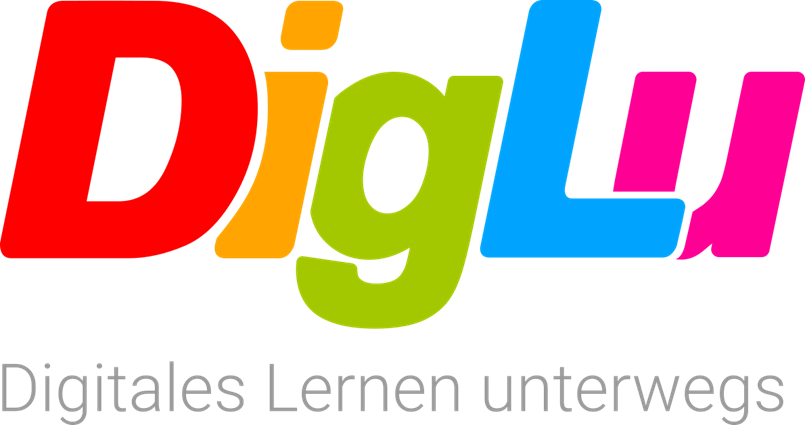 Länderübergreifendes Pilotprojekt DigLu - „Digitales Lernen unterwegs“ fürKinder beruflich ReisenderAuftragsverarbeitungsvertragStand 20. Juli 2020erarbeitet durch die Arbeitsgruppe „Digitales Lernen unterwegs“ (AG DigLu) derKMK-Länderkonferenz für „Unterricht für Kinder von beruflich Reisenden“VertragsinhaltVertragspartnerVerantwortlicher i.S. des Art. 4 Nr. 7 DS-GVGegenstand und Dauer des VertragesArt und Zweck der VerarbeitungArt der personenbezogenen Daten und Kategorien betroffener PersonenAllgemeine Pflichten der Verantwortlichen und des AuftragsverarbeitersWeisungsbefugnisse der VerantwortlichenMitteilungs- und Unterstützungspflichten des Auftragsverarbeiters und der VerantwortlichenDatenschutzbeauftragte/r und Beschäftigte des AuftragsverarbeitersKontrollrechte der VerantwortlichenKontrollen der AufsichtsbehördeUnterauftragsverhältnisseUmgang mit personenbezogenen DatenTechnische und organisatorische MaßnahmenHaftungSonstigesWirksamkeit des VertragesAnlagenUnterschriftenAuftragsverarbeitungsvertragzwischen den Verantwortlichenund dem Auftragsverarbeiter1. Verantwortlicher i.S. des Art. 4 Nr. 7 DS-GVO(1) Für das Pilotprojekt DigLu sind gemeinsam für die Verarbeitung der personenbezogenen Daten Verantwortliche (Art. 26 DS-GVO) das Bildungsministerium und die Stammschule.Die gem. Art. 26 Abs. 1 und Abs. 2 DS-GVO erforderlichen Festlegungen, welcher Veranwortliche im Rahmen der gemeinsamen Verantwortlichkeit, welche einzelnen Rechte und Verpflichtungen gem. DS-GVO erfüllt, werden in diesem Vertrag nachfolgend verbindlich geregelt.(2) Das Bildungsministerium bestimmt grundsätzlich den Zweck und die Mittel der Verarbeitung der personenbezogenen Daten, in dem es der Stammschule verbindlich die Nutzung von DigLu vorgibt. Das Bildungsministerium ist gegenüber dem Auftragsverarbeiter grundsätzlich weisungsberechtigt und hat geprüft, ob der Auftragsverarbeiter hinreichende Garantien dafür bietet, dass er geeignete technische und organisatorische Maßnahmen so durchführt, dass die Verarbeitung gemäß den Anforderungen der DS-GVO erfolgt und der Schutz der Rechte der Betroffenen gewährleistet wird.(3) Die Stammschule ist für die ordnungsgemäße Einpflege und Verarbeitung sowie die Richtigkeit der personenbezogenen Daten der Schülerinnen und Schüler, Eltern und Lehrkräfte in DigLu verantwortlich. Zudem hat sie die Informationspflichten gem. Art. 13 und Art. 14 DS-GVO gegenüber den Betroffenen zu erfüllen.(4) Im Benehmen mit den Pilotländern erfolgt die Durchführung des Pilotprojekts DigLu und die Betreuung als Fachverfahren federführend durch das Land Nordrhein-Westfalen, vertreten durch das Ministerium für Schule und Bildung Nordrhein-Westfalen (MSB NRW). Diese dient insbesondere der einheitlichen Kommunikation und Information zwischen den Pilotländern und dem Auftragsverarbeiter.Entsprechend werden im Vertrag einzelne Festlegungen benannt, die zwar die Verantwortlichen betreffen, die aber ausschließlich von und gegenüber dem zur Federführung beauftragten MSB NRW in Vertretung wahrgenommen werden.2. Gegenstand und Dauer des Vertrages(1) Der Gegenstand des Vertrages ist die Verarbeitung von personenbezogenen Daten im Auftrag des Verantwortlichen im Sinne von Art. 4 Nr. 2 und Art. 28 DS-GVO auf Grundlage dieses Vertrages. Inhalt und Umfang der Verarbeitung von personenbezogenen Daten werden in der Leistungsvereinbarung (Anlage 1) bestimmt.(2) Die Laufzeit des Vertrags beginnt am 1. Februar 2020 und endet am 31. August 2023.Die Verantwortlichen können den Vertrag jederzeit ohne Einhaltung einer Frist kündigen, wenn ein schwerwiegender Verstoß des Auftragsverarbeiters gegen Datenschutzvorschriften oder die Bestimmungen dieses Vertrages vorliegt, der Auftragsverarbeiter eine Weisung der Verantwortlichen nicht ausführen kann oder will oder der Auftragsverarbeiter Kontrollrechte der Verantwortlichen vertragswidrig verweigert. Insbesondere die Nichteinhaltung der in diesem Vertrag vereinbarten und aus Art. 28 DS-GVO abgeleiteten Pflichten stellt einen schweren Verstoß dar.Das Kündigungsrecht kann nur durch das MSB NRW in Vertretung der Verantwortlichen wahrgenommen werden. Stellt die Stammschule einen der vorgenannten Pflichtverstöße fest, hat sie dies unverzüglich dem Bildungsministerium mitzuteilen, das über die Wahrnehmung des Kündigungsrechts im Einvernehmen mit dem MSB NRW entscheidet.3. Art und Zweck der Verarbeitung(1) Art und Zweck der Verarbeitung personenbezogener Daten durch den Auftragsverarbeiter für die Verantwortlichen sind konkret beschrieben in der Leistungsvereinbarung (Anlage 1).(2) Die vertraglich vereinbarte Datenverarbeitung wird ausschließlich in einem Mitgliedsstaat der Europäischen Union oder in einem Vertragsstaat des Abkommens über den Europäischen Wirtschaftsraum erbracht. Eine Verlagerung der Datenverarbeitung oder Teilarbeiten davon in ein Drittland darf nicht erfolgen.4. Art der personenbezogenen Daten und Kategorien betroffener PersonenArt und Kategorien der personenbezogenen Daten sind in der Leistungsvereinbarung (Anlage1) konkret unter 4.) beschrieben.5. Allgemeine Pflichten der Verantwortlichen und des Auftragsverarbeiters(1) Für die Beurteilung der Zulässigkeit der Verarbeitung gemäß Art. 6 Abs. 1 DS-GVO sowie für die Wahrung der Rechte der betroffenen Personen nach den Art. 12 bis 22 DS-GVO sind allein die Verantwortlichen zuständig. Diese Aufgaben der Verantwortlichen werden im Rahmen der gemeinsamen Verantwortung von der Stammschule wahrgenommen.Sofern Anfragen an den Auftragsverarbeiter gerichtet werden, die erkennbar die Verantwortlichen (des jeweiligen Landes) betreffen, hat der Auftragsverarbeiter diese an die Stammschule weiterzuleiten.(2) Änderungen des Verarbeitungsgegenstandes und Verfahrensänderungen sind gemeinsam zwischen den Verantwortlichen und dem Auftragsverarbeiter abzustimmen und schriftlich oder in einem dokumentierten elektronischen Format festzulegen. Derartige Festlegungen erfolgen in Vertretung für die Verantwortlichen durch das MSB NRW in Abstimmung mit den Bildungsministerien der Pilotländer.(3) Die Verantwortlichen sind verpflichtet, alle im Rahmen des Vertragsverhältnisses erlangten Kenntnisse von Geschäftsgeheimnissen und Datensicherheitsmaßnahmen des Auftragsverarbeiters vertraulich zu behandeln. Diese Verpflichtung besteht nach Beendigung dieses Vertrages fort.(4) Der Auftragsverarbeiter bestätigt, dass ihm die für die Auftragsverarbeitung einschlägigen datenschutzrechtlichen Vorschriften der DS-GVO bekannt sind.6. Weisungsbefugnisse der Verantwortlichen(1) Die Verantwortlichen erteilen alle Aufträge, Teilaufträge und Weisungen in der Regel schriftlich oder in einem dokumentierten elektronischen Format. Mündliche Weisungen sind unverzüglich schriftlich oder in einem dokumentierten elektronischen Format zu bestätigen.Soweit Aufträge, Teilaufträge und Weisungen von der Stammschule erteilt werden, so ist das Bildungsministerium darüber unverzüglich zu informieren.(2) Der Auftragsverarbeiter hat die Verantwortlichen unverzüglich zu informieren, wenn er der Meinung ist, eine Weisung verstoße gegen die DS-GVO oder andere Datenschutzbestimmungen (Art. 28 Abs. 3 S. 3 DS-GVO). Der Auftragsverarbeiter ist berechtigt, die Durchführung der entsprechenden Weisung solange auszusetzen, bis sie durch die Verantwortlichen geprüft und im Anschluss bestätigt oder geändert wird.(3) Weisungsberechtigte Personen der Verantwortlichen sind:für das Bildungsministerium:für die Stammschule:(4) Weisungsempfänger beim Auftragsverarbeiter ist:(6) Bei einem Wechsel oder einer längerfristigen Verhinderung der Ansprechpartner sind dem Vertragspartner unverzüglich und grundsätzlich schriftlich oder elektronisch die Nachfolger bzw. die Vertreter mitzuteilen. Die Weisungen sind für ihre Geltungsdauer und anschließend noch für drei volle Kalenderjahre aufzubewahren.7. Mitteilungs- und Unterstützungspflichten des Auftragsverarbeiters und der Verantwortlichen(1) Der Auftragsverarbeiter teilt den Verantwortlichen unverzüglich Störungen, Verstöße des Auftragsverarbeiters oder der bei ihm beschäftigten Personen gegen datenschutzrechtliche Bestimmungen oder gegen die im Auftrag getroffenen Festlegungen sowie den Verdacht auf Datenschutzverletzungen oder Unregelmäßigkeiten bei der Verarbeitung personenbezogener Daten mit. Dies gilt vor allem auch im Hinblick auf eventuelle Melde- und Benachrichtigungspflichten der Verantwortlichen nach Art. 33 und Art. 34 DS-GVO an die Landesdatenschutzbehörden unter Einhaltung der Fristen. Meldungen nach Art. 33 oder 34 DS-GVO für die Verantwortlichen darf der Auftragsverarbeiter nur nach vorheriger Weisung gemäß Ziffer 6 dieses Vertrages durchführen.(2) Der Auftragsverarbeiter unterstützt die Verantwortlichen bei der Einhaltung der in den Artikeln 32 bis 36 der DS-GVO genannten Pflichten zur Sicherheit personenbezogener Daten, bei der Erfüllung der Rechte der betroffenen Personen nach den Art. 12 bis 22 DS-GVO, bei Meldepflichten bei Datenpannen, bei der Erstellung der Verzeichnisse von Verarbeitungstätigkeiten, bei Datenschutz-Folgeabschätzungen und vorherigen Konsultationen. Hierzu gehören u.a.die Sicherstellung eines angemessenen Schutzniveaus durch technische und organisatorische Maßnahmen, die die Umstände und Zwecke der Verarbeitung sowie die prognostizierte Wahrscheinlichkeit und Schwere einer möglichen Rechtsverletzung durch Sicherheitslücken berücksichtigen und eine sofortige Feststellung von relevanten Verletzungsereignissen ermöglichen,die Verpflichtung, Verletzungen personenbezogener Daten unverzüglich an die Verantwortlichen zu melden,die Verpflichtung, die Verantwortlichen im Rahmen ihrer Informationspflicht gegenüber dem Betroffenen zu unterstützen und ihm in diesem Zusammenhang sämtliche relevanten Informationen unverzüglich zur Verfügung zu stellen,die Unterstützung der Verantwortlichen für ihre Datenschutz-Folgenabschätzung,die Unterstützung der Verantwortlichen im Rahmen vorheriger Konsultationen mit der Aufsichtsbehörde.8. Datenschutzbeauftragte/r und Beschäftigte des Auftragsverarbeiters(1) Beim Auftragsverarbeiter ist folgende/r Beauftragte/r für den Datenschutz bestellt, der/die seine/ihre Tätigkeit gemäß Art. 38 und Art. 39 DS-GVO ausübt.Ein Wechsel des/der Datenschutzbeauftragten ist den Verantwortlichen unverzüglich mitzuteilen. (2) Zur Wahrung der Vertraulichkeit (Art. 28 Abs. 3 S. 2 lit. b, 29, 32 Abs. 4 DS-GVO) setzt der Auftragsverarbeiter bei der Durchführung der Arbeiten nur Beschäftigte ein, die vor Aufnahme ihrer Tätigkeit auf die Vertraulichkeit, die sie während und nach Beendigung des Beschäftigungsverhältnisses zu wahren haben, verpflichtet wurden. Sie sind mit den für sie relevanten Bestimmungen zum Datenschutz vertraut zu machen.(3) Der Auftragsverarbeiter und jede dem Auftragsverarbeiter unterstellte Person, die Zugang zu personenbezogenen Daten hat, dürfen diese Daten ausschließlich entsprechend der Weisung der Verantwortlichen verarbeiten einschließlich der in diesem Vertrag eingeräumten Befugnisse, es sei denn, dass sie gesetzlich zur Verarbeitung verpflichtet sind.(4) Die Verarbeitung personenbezogener Daten in Privatwohnungen (mobile Tele- bzw. Heimarbeit von Beschäftigten des Auftragsverarbeiters) ist unter der Voraussetzung gestattet, dass die Maßnahmen nach Art. 32 DS-GVO auch in diesem Fall sichergestellt sind. Soweit die personenbezogenen Daten in einer Privatwohnung verarbeitet werden, ist der Zugang zur Wohnung des Beschäftigten zu Kontrollzwecken des Auftragsverarbeiters als Arbeitgeber vertraglich sicherzustellen.9. Kontrollrechte der Verantwortlichen(1) Die Verantwortlichen haben das Recht vor Beginn der Verarbeitung und sodann regelmäßig in angemessener Weise und im Benehmen mit dem Auftragsverarbeiter - grundsätzlich nach Terminvereinbarung - Überprüfungen durchzuführen oder durch die von den Verantwortlichen beauftragte Dritte durchführen zu lassen. Sie haben das Recht, sich durch Stichprobenkontrollen, die in der Regel rechtzeitig anzumelden sind, von der Einhaltung dieses Vertrages sowie der Einhaltung der Vorschriften über Datenschutz und Datensicherheit durch den Auftragsverarbeiter in dessen Geschäftsbetrieb zu überzeugen. Die Wahrnehmung dieses Rechts erfolgt für die Verantwortlichen durch das Bildungsministerium.(2) Die Kontrollen umfassen insbesondere die Einholung von Auskünften und die Einsichtnahme in die gespeicherten Daten und die Datenverarbeitungsprogramme durch Überprüfungen und Inspektionen vor Ort (Art. 28 Abs. 3 Satz 2 lit. h DS-GVO). Der Auftragsverarbeiter sichert zu, dass er, soweit erforderlich, bei diesen Kontrollen unterstützend mitwirkt, dem Verantwortlichen die erforderlichen Auskünfte erteilt und insbesondere die Umsetzung der technischen und organisatorischen Maßnahmen nachweist.10. Kontrollen der Aufsichtsbehörde(1) Die Verantwortlichen und der Auftragsverarbeiter arbeiten auf Anfrage mit der Aufsichtsbehörde bei der Erfüllung ihrer Aufgaben zusammen.(2) Der Auftragsverarbeiter informiert die Verantwortlichen unverzüglich über Kontrollhandlungen und Maßnahmen der Aufsichtsbehörde, soweit sie sich auf diesen Auftrag beziehen. Dies gilt auch, soweit eine zuständige Behörde im Rahmen eines Ordnungswidrigkeits- oder Strafverfahrens in Bezug auf die Verarbeitung personenbezogener Daten bei der Auftragsverarbeitung beim Auftragsverarbeiter ermittelt.(3) Soweit die Verantwortlichen ihrerseits einer Kontrolle der Aufsichtsbehörde, einem Ordnungswidrigkeits- oder Strafverfahren, dem Haftungsanspruch einer betroffenen Person oder eines Dritten oder einem anderen Anspruch im Zusammenhang mit der Auftragsverarbeitung beim Auftragsverarbeiter ausgesetzt sind, hat sie der Auftragsverarbeiter soweit möglich zu unterstützen. Sind solche Handlungen oder Maßnahmen gegen die Stammschule gerichtet, meldet sie dies unverzüglich an das Bildungsministerium, das soweit möglich die Stammschule unterstützt.11. Unterauftragsverhältnisse(1) Die Beauftragung von Unterauftragsverarbeitern (weitere Auftragsverarbeiter) zur Verarbeitung von Daten der Verantwortlichen ist dem Auftragsverarbeiter nur mit Genehmigung der Verantwortlichen gestattet, Art. 28 Abs. 2 DS-GVO.Die Vertragsparteien - für die Verantwortlichen das Bildungsministerium bestimmen den nachfolgenden Unterauftragsverarbeiter für Diglu:FC HostingUhlenbruch 1831535 NeustadtDie Auslagerung auf weitere Unterauftragsverarbeiter oder der Wechsel des bestehenden Unterauftragsverarbeiters ist nur mit Genehmigung der Verantwortlichen gestattet. Die Genehmigung erfolgt in Vertretung der Verantwortlichen durch das MSB NRW.(2) Der Auftragsverarbeiter hat vertraglich sicherzustellen, dass dieselben Datenschutzpflichten zwischen den Verantwortlichen und Auftragsverarbeiter auch gegenüber Unterauftragsverarbeitern gelten. Der Vertrag mit dem Unterauftragsverarbeiter muss schriftlich abgefasst werden, was auch in einem elektronischen Format erfolgen kann (Art. 28 Abs. 4 und Abs. 9 DS-GVO).(3) Der Auftragsverarbeiter trägt dafür Sorge, dass er den Unterauftragsverarbeiter unter besonderer Berücksichtigung der Eignung der von diesem getroffenen technischen und organisatorischen Maßnahmen im Sinne von Art. 32 DS-GVO sorgfältig auswählt. Die relevanten Prüfunterlagen dazu sind den Verantwortlichen auf Anfrage zur Verfügung zu stellen. (4) Als Unterauftragsverhältnisse im Sinne dieser Regelung sind solche Dienstleistungen zu verstehen, die sich unmittelbar auf die Erbringung der Hauptleistung beziehen. Nicht hierzu gehören Nebenleistungen, die der Auftragsverarbeiter z.B. als Telekommunikationsleistungen, Post-/ Transportdienstleistungen, Wartung und Benutzerservice oder die Entsorgung von Datenträgern sowie sonstige Maßnahmen zur Sicherstellung der Vertraulichkeit, Verfügbarkeit, Integrität und Belastbarkeit der Hard- und Software von Datenverarbeitungsanlagen in Anspruch nimmt. Der Auftragsverarbeiter ist jedoch verpflichtet, zur Gewährleistung des Datenschutzes und der Datensicherheit der Daten der Verantwortlichen auch bei ausgelagerten Nebenleistungen angemessene und gesetzeskonforme vertragliche Vereinbarungen zu ergreifen.(5) Eine Beauftragung von Unterauftragsverabeitern zur Erbringung der vereinbarten Leistung in Drittstaaten (außerhalb der EU/des EWR) darf nicht erfolgen.(6) Die Weitergabe von personenbezogenen Daten der Verantwortlichen an den Unterauftragsverarbeiter und dessen erstmaliges Tätigwerden sind erst mit Vorliegen aller Voraussetzungen für eine Unterbeauftragung gestattet. Zur Datenweiterleitung müssen insbesondere die Verpflichtungen nach Art. 29 und Art. 32 Abs. 4 DS-GVO bezüglich seiner Beschäftigten erfüllt sein.(7) Der Auftragsverarbeiter hat die Einhaltung der Pflichten des Unterauftragsverarbeiters zu überprüfen. Das Ergebnis der Überprüfungen ist zu dokumentieren und den Verantwortlichen auf Verlangen zugänglich zu machen. Die Überprüfung durch den Auftragsverarbeiter kann ersetzt werden durch die Einhaltung genehmigter Verhaltensregeln oder eines genehmigten Zertifizierungsverfahrens (siehe Art. 32 Abs. 3 DSGVO) und anderer Datenschutzprüfungen, die die Unterauftragsverarbeiter in Auftrag geben und dem Auftragsverarbeiter zur Verfügung stellen.(8) Der Auftragsverarbeiter haftet gegenüber den Verantwortlichen dafür, dass der Unterauftragsverabeiter den Datenschutzpflichten nachkommt, die ihm durch den Auftragsverarbeiter im Einklang mit dem vorliegenden Vertragsabschnitt vertraglich auferlegt wurden.12. Umgang mit personenbezogenen Daten(1) Der Auftragsverarbeiter verarbeitet personenbezogene Daten ausschließlich im Rahmen der getroffenen Vereinbarungen und nach Weisungen der Verantwortlichen, sofern er nicht zu einer anderen Verarbeitung durch das Recht der Union oder der Mitgliedstaaten, dem der Auftragsverarbeiter unterliegt, hierzu verpflichtet ist (z. B. Ermittlungen von Strafverfolgungs- oder Staatsschutzbehörden). In einem solchen Fall teilt der Auftragsverarbeiter den Verantwortlichen diese rechtlichen Anforderungen vor der Verarbeitung mit, sofern das betreffende Recht eine solche Mitteilung nicht wegen eines wichtigen öffentlichen Interesses verbietet (Art. 28 Abs. 3 Satz 2 lit. a DS-GVO). (2) Der Auftragsverarbeiter verwendet die zur Verarbeitung überlassenen personenbezogenen Daten für keine anderen, insbesondere nicht für eigene Zwecke. Kopien oder Duplikate der personenbezogenen Daten werden ohne Wissen der Verantwortlichen nicht erstellt. Hiervon ausgenommen sind Sicherheitskopien, soweit sie zur Gewährleistung einer ordnungsgemäßen Datenverarbeitung erforderlich sind, sowie Daten, die im Hinblick auf die Einhaltung gesetzlicher Aufbewahrungspflichten erforderlich sind.(3) Der Auftragsverarbeiter darf die Daten, die im Auftrag verarbeitet werden, nicht eigenmächtig, sondern nur nach dokumentierter Weisung der Verantwortlichen und sofern berechtigte Interessen des Auftragsverarbeiters nicht entgegenstehen, berichtigen, löschen oder deren Verarbeitung einschränken. Das Löschkonzept (Anlage 3), die Rechte auf Vergessenwerden, Berichtigung, Datenportabilität und Auskunft nach dokumentierter Weisung der Verantwortlichen sind unmittelbar durch den Auftragsverarbeiter sicherzustellen.(4) Auskünfte über personenbezogene Daten aus dem Auftragsverhältnis an Dritte oder den Betroffenen darf der Auftragsverarbeiter nur nach vorheriger Weisung oder Zustimmung durch die Verantwortlichen erteilen. Soweit eine betroffene Person sich diesbezüglich unmittelbar an den Auftragsverarbeiter wendet, hat der Auftragsverarbeiter dieses Ersuchen unverzüglich an die Stammschule weiterzuleiten.(5) Der Auftragsverarbeiter sichert zu, dass die für die Verantwortlichen verarbeiteten Daten von sonstigen Datenbeständen strikt getrennt werden. Die Datenträger, die von den Verantwortlichen stammen bzw. für die Verantwortlichen genutzt werden, werden besonders gekennzeichnet. Eingang und Ausgang sowie die laufende Verwendung werden dokumentiert.(6) Nach Abschluss der vertraglich vereinbarten Arbeiten oder früher nach Aufforderung durch die Verantwortlichen – spätestens mit Beendigung der Leistungsvereinbarung – hat der Auftragsverarbeiter sämtliche in seinen Besitz gelangten Unterlagen, erstellte Verarbeitungs- und Nutzungsergebnisse sowie Datenbestände, die im Zusammenhang mit dem Auftragsverhältnis stehen, an die Stammschule auszuhändigen oder nach ihrer vorherigen Zustimmung datenschutzgerecht zu vernichten bzw. zu löschen. Gleiches gilt für Test- und Ausschussmaterial. Die Löschung bzw. Vernichtung ist der Stammschule mit Datumsangabe schriftlich oder in einem dokumentierten elektronischen Format zu bestätigen. Das Protokoll der Löschung bzw. Vernichtung ist auf Anforderung vorzulegen.(7) Dokumentationen, die dem Nachweis der auftrags- und ordnungsgemäßen Datenverarbeitung dienen, sind durch den Auftragsverarbeiter entsprechend der jeweiligen Aufbewahrungsfristen über das Vertragsende hinaus aufzubewahren. Er kann sie zu seiner Entlastung bei Vertragsende an das Bildungsministerium übergeben.13. Technische und organisatorische Maßnahmen(1) Der Auftragsverarbeiter gewährleistet die Umsetzung und Einhaltung aller für diesen Auftrag erforderlichen technischen und organisatorischen Maßnahmen (Anlage 2) gemäß Art. 32 DS-GVO (Art. 28 Abs. 3 S. 2 lit. c DS-GVO). Er sorgt für die Nachweisbarkeit der getroffenen technischen und organisatorischen Maßnahmen gegenüber dem Bildungsministerium zwecks Wahrnehmung der Kontrollbefugnisse aus diesem Vertrag.(2) Bei den zu treffenden technischen und organisatorischen Maßnahmen handelt es sich um Maßnahmen der Datensicherheit und zur Gewährleistung eines dem Risiko angemessenen Schutzniveaus hinsichtlich der Vertraulichkeit, der Integrität, der Verfügbarkeit sowie der Belastbarkeit der Systeme. Dabei sind der Stand der Technik, die Implementierungskosten und die Art, der Umfang und die Zwecke der Verarbeitung sowie die unterschiedliche Eintrittswahrscheinlichkeit und Schwere des Risikos für die Rechte und Freiheiten natürlicher Personen im Sinne von Art. 32 Abs. 1 DS-GVO zu berücksichtigen.(3) Für die Verantwortlichen hat das Bildungsministerium die Umsetzung der im Vorfeld der Auftragsvergabe vom Auftragsverarbeiter dargelegten und erforderlichen technischen und organisatorischen Maßnahmen vor Beginn der Verarbeitung geprüft. Weitere Prüfungen erfolgen anlassbezogen durch das Bildungsministerium in Abstimmung mit den Bildungsministerien der Pilotländer.(4) Für die Sicherheit erhebliche Entscheidungen zur Organisation der Datenverarbeitung und zu den angewandten Verfahren sind zwischen Auftragsverarbeiter und den Verantwortlichen abzustimmen. Derartige Festlegungen erfolgen in Vertretung für die Verantwortlichen durch das MSB NRW in Abstimmung mit dem Bildungsministerium.(5) Soweit die beim Auftragsverarbeiter getroffenen Maßnahmen den Anforderungen der Verantwortlichen nicht genügen, benachrichtigt er unverzüglich das Bildungsministerium.(6) Die technischen und organisatorischen Maßnahmen beim Auftragsverarbeiter unterliegen dem technischen Fortschritt und der Weiterentwicklung. Insoweit ist es dem Auftragsverarbeiter gestattet, alternative adäquate Maßnahmen umzusetzen. Dabei darf das Sicherheitsniveau bzw. die vereinbarten Standards der festgelegten Maßnahmen nicht unterschritten werden. Wesentliche Änderungen muss der Auftragsverarbeiter mit den Verantwortlichen in dokumentierter Form (schriftlich, elektronisch) abstimmen. Solche Abstimmungen sind für die Dauer dieses Vertrages aufzubewahren. Derartige Abstimmungen erfolgen für die Verantwortlichen durch das Bildungsministerium.(7) Der Nachweis von technischen und organisatorischen Maßnahmen, die nicht nur den konkreten Auftrag betreffen, kann erfolgen durch die Einhaltung genehmigter Verhaltensregeln gemäß Art. 40 DS-GVO;die Zertifizierung nach einem genehmigten Zertifizierungsverfahren gemäß Art. 42 DS-GVO;aktuelle Testate, Berichte oder Berichtsauszüge unabhängiger Instanzen (z.B. Wirtschaftsprüfer, Revision, Datenschutzbeauftragter, IT-Sicherheitsabteilung, Datenschutzauditoren, Qualitätsauditoren);eine geeignete Zertifizierung durch IT-Sicherheits- oder Datenschutzaudit (z.B. nach BSI-Grundschutz).(8) Der Nachweis bei Zertifizierungen nach Absatz 9 wird dem Bildungsministerium vorgelegt.(9) Der Auftragsverarbeiter hat bei gegebenem Anlass, mindestens aber jährlich, eine Überprüfung, Bewertung und Evaluation der Wirksamkeit der technischen und organisatorischen Maßnahmen zur Gewährleistung der Sicherheit der Verarbeitung durchzuführen (Art. 32 Abs. 1 lit. d DS -GVO). Das Ergebnis samt vollständigem Auditbericht ist dem Bildungsministerium mitzuteilen.(10) Der Auftragsverarbeiter kontrolliert regelmäßig die internen Prozesse sowie die technischen und organisatorischen Maßnahmen, um zu gewährleisten, dass die Verarbeitung in seinem Verantwortungsbereich im Einklang mit den Anforderungen des geltenden Datenschutzrechts erfolgt und der Schutz der Rechte der betroffenen Person gewährleistet wird.14. Haftung Auf Art. 82 DS-GVO wird verwiesen. 15. Sonstiges (1) Vereinbarungen zu den technischen und organisatorischen Maßnahmen sowie Kontroll- und Prüfungsunterlagen (auch zu Unterauftragsverarbeitern) sind vom Auftragsverarbeiter und vom Bildungsministerium für ihre Geltungsdauer und anschließend noch für drei volle Kalenderjahre aufzubewahren.(2) Für Nebenabreden ist grundsätzlich die Schriftform oder ein dokumentiertes elektronisches Format erforderlich. Sie werden ausschließlich zwischen dem Auftragsverabeiter und dem MSB NRW in Vertretung für die Verantwortlichen festgelegt. Nebenabreden sind sodann der Stammschule und dem Bildungsministerium als Vertragsbestandteil zuzuleiten.(3) Sollte das Eigentum oder die zu verarbeitenden personenbezogenen Daten der Verantwortlichen beim Auftragsverarbeiter durch Maßnahmen Dritter (etwa durch Pfändung oder Beschlagnahme), durch ein Insolvenz - oder Vergleichsverfahren oder durch sonstige Ereignisse gefährdet werden, so hat der Auftragsverarbeiter die Verantwortlichen unverzüglich zu verständigen.(4) Die Einrede des Zurückbehaltungsrechts i. S. v. § 273 BGB wird hinsichtlich der für die Verantwortlichen verarbeiteten Daten und der zugehörigen Datenträger ausgeschlossen.16. Wirksamkeit des VertragesSollten einzelne Teile dieser Vereinbarung unwirksam sein, so berührt dies die Wirksamkeit der Vereinbarung im Übrigen nicht. Anlagen:LeistungsvereinbarungKategorien und Arten betroffener Personen und personenbezogener Daten in den Verarbeitungsvorgängen in DigLuAllgemeine Beschreibung der Technischen und organisatorischen MaßnahmenLöschungskonzeptDüsseldorf, 06.Oktober 2020Anlage 1 zum Auftragsverarbeitungsvertrag vom 07.10.2020LeistungsvereinbarungZwischen den Verantwortlichen und dem Auftragsverarbeiter wird verbindlich vereinbart, dassder nachfolgend aufgeführte Leistungsumfang zur Verarbeitung personenbezogener Daten im Rahmen der Durchführung des Pilotprojekts DigLu durch den Auftragsverarbeiter erbracht wird:Bereitstellung und Betrieb von DigLuDer Auftragsverarbeiter stellt das onlinebasierte Learning Management System DigLudem festgelegten Nutzerkreis (siehe 2.) zur Verfügung,hält die festgelegten Funktionen vor und setzt die funktionalen Erfassungs- und Verarbeitungsvorgänge (siehe 3.) vollständig um,erfasst und verarbeitet die festgelegten notwendigen personenbezogenen Daten (siehe 4.) undstellt den Betrieb des Systems sicher.Dies umfasst alle hierzu notwendigen Maßnahmen einschließlich Hosting, technischen Support und Dokumentation.Gruppe der Nutzer von DigLu (Betroffene)Als Nutzerkreis von DigLu wird festgelegt:Schülerinnen und SchülerElternLehrkräfte der StammschulenLehrkräfte der Stützpunktschulenzuständige Bereichslehrkräfte des eigenen Landeszuständige Bereichslehrkräfte eines anderen LandesDie Nutzer erhalten definierte Zugriffsrechte nach Vorgabe des Rechte- und Rollenkonzepts zugewiesen.Verarbeitungsvorgänge in DigLuDie Verarbeitungsvorgänge in denen personenbezogene Daten der Nutzer erhoben und verarbeitet werden, sind in Anlage 2 (A) aufgeführt4.) Erfassung und Verarbeitung personenbezogener Daten in den      VerarbeitungsvorgängenIn den Verarbeitungsvorgängen werden personenbezogene Daten der Nutzer in DigLu durch den Auftragsverarbeiter verarbeitet. Diese sind in Anlage 2 (B) zu jedem Verarbeitungsvorgang und Nutzer aufgeführt.Anlage 2 zum Auftragsverarbeitungsvertrag vom 07.10.2020Kategorien betroffener Personen und personenbezogener Daten in den Verarbeitungsvorgängen in DigLuVerarbeitungsvorgänge in DigLu zu deren Zweck personenbezogene Daten der Betroffenen (Nutzer) verarbeitet werden:AnmeldeverfahrenFühren des „digitalen“ SchultagebuchsNachrichtenaustauschVideokommunikationDokumentenaustausch in der CloudKalenderverwaltungLerngruppenverwaltungProtokolldatenverwaltungKategorien betroffener Personen und personenbezogener Daten in den VerarbeitungsvorgängenIn den Verarbeitungsvorgängen in DigLu werden personenbezogene Daten der Betroffenen (Nutzer) durch den Auftragsverarbeiter verarbeitet. Die Kategorien dieser personenbezogenen Daten werden nachfolgend zu jedem Verarbeitungsvorgang und für jeden Betroffenen aufgeführt:Anmeldeverfahren                                                                                                                  Um den Besonderheiten der unterschiedlichen Akteure in der Praxis gerecht zu werden und dabei die Datensicherheit grundsätzlich zu gewährleisten, sind in Diglu unterschiedliche Anmeldeverfahren hinterlegt:Ersterfassung der personenbezogenen Stammdaten der beteiligten Schülerinnen/Schüler/Eltern/Lehrkräfte zum Start der Erprobungsphase des PilotprojektsErstanmeldung einer neuen Schülerin/eines neuen Schülers und der Eltern an der Stammschule in der laufenden Erprobungsphase des PilotprojektsErstanmeldung einer Bereichslehrkraft in der laufenden Erprobungsphase des PilotprojektsAnmeldung einer Schülerin/eines Schülers an einer Stützpunktschule auf der ReiseErsterfassung der personenbezogenen Stammdaten der beteiligten Schülerinnen/Schüler/Eltern/Lehrkräfte zum Start der Erprobungsphase des PilotprojektsAusschließlich für die Pilotphase wird die Ersterfassung der personenbezogenen Stammdaten der beteiligten Schülerinnen und Schüler, Eltern, Lehrkräfte der Stammschule und die der Bereichslehrkräfte über ein elektronisches Erfassungsformular durchgeführt.Folgende personenbezogenen Daten werden verarbeitet:Schülerinnen und SchülerVornameNachnameProfilbild (optional)GeburtsdatumGeburtsortGeschlechtEltern/Erziehungsberechtigten (wird zugeordnet zu Stammdaten)BundeslandOrtPLZStraße und HausnummerName der StammschuleSchulnummer der StammschulePLZ, Ort, Straße und Hausnummer der Stammschule (wird zugeordnet)Telefon-Nr. Stammschule (wird zugeordnet)E-Mail-Adresse Stammschule (wird zugeordnet)zuständige Lehrkraft an der Stammschule (wird zugeordnet)zuständige Bereichslehrkraft (wird zugeordnet)Telefon-Nr.E-Mail-AdresseKalenderjahr der Einschulungderzeitige KlassenstufeMutterspracheSchwimmfähigkeitID-Nr. (wird zugeordnet)Registrierungscode (wird zugeordnet)BenutzernamePasswortEltern/ErziehungsberechtigteVornameNachnameProfilbild (optional)Schülerinnen und Schüler (wird zu Stammdaten eigenes Kind zugeordnet)zuständigen Stammschule (wird mit Stammdaten zugeordnet)BundeslandOrtPLZStraße und HausnummerTelefon-Nr. privatTelefon-Nr. dienstlichE-Mail-AdresseRegistrierungscode (wird zugeordnet)BenutzernamePasswortLehrkraft StammschuleVornameNachnameProfilbild (optional)dienstl. Telefon-Nr.dienstl. E-Mail-AdresseName der Stammschule (wird zugeordnet)PLZ, Ort, Straße und Hausnummer der Stammschule (wird zugeordnet)Schulnummer der Stammschule (wird zugeordnet)Telefon-Nr. der Stammschule (wird zugeordnet)E-Mail-Adresse der Stammschule (wird zugeordnet)zu betreuenden Schülerinnen/Schüler/Eltern/Erziehungsberechtigte (wird zugeordnet)zuständige Bereichslehrkraft (wird zugeordnet)Registrierungscode (wird zugeordnet)BenutzernamePasswortBereichslehrkraftVornameNachnameProfilbild (optional)dienstl. Telefon-Nr.dienstl. E-Mail-AdresseNamen der Stammschulen im ZuständigkeitsbereichSchulnummern der Stammschulen im ZuständigkeitsbereichAdressen der Stammschulen im Zuständigkeitsbereich (wird zugeordnet)Telefon-Nrn. der Stammschulen im Zuständigkeitsbereich (wird zugeordnet)E-Mail-Adressen der Stammschulen im Zuständigkeitsbereich (wird zugeordnet)Namen der Stützpunktschulen im ZuständigkeitsbereichSchulnummern der Stützpunktschulen im ZuständigkeitsbereichAdressen der Stützpunktschulen im Zuständigkeitsbereich (wird zugeordnet)Telefon-Nrn. der Stützpunktschulen im Zuständigkeitsbereich (wird zugeordnet)E-Mail-Adressen der Stützpunktschulen im Zuständigkeitsbereich (wird zugeordnet)zuständige Lehrkräfte der Stammschulen im Zuständigkeitsbereich (wird zugeordnet)Schülerinnen/Schüler/Eltern/Erziehungsberechtigte der Stammschulen im Zuständigkeitsbereich (wird zugeordnet)Registrationscode (wird zugeordnet)BenutzernamePasswortErstanmeldung einer neuen Schülerin/eines neuen Schülers und der Eltern an der Stammschule in der laufenden Erprobungsphase des PilotprojektsFolgende personenbezogenen Daten werden verarbeitet:Schülerinnen und SchülerVornameNachnameProfilbild (optional)GeburtsdatumGeburtsortGeschlechtEltern/Erziehungsberechtigten (wird zugeordnet zu Stammdaten)BundeslandOrtPLZStraße und HausnummerName der StammschuleSchulnummer der StammschulePLZ, Ort, Straße und Hausnummer der Stammschule (wird zugeordnet)Telefon-Nr. Stammschule (wird zugeordnet)E-Mail-Adresse Stammschule (wird zugeordnet)zuständige Lehrkraft an der Stammschule (wird zugeordnet)zuständige Bereichslehrkraft (wird zugeordnet)Telefon-Nr.E-Mail-AdresseKalenderjahr der Einschulungderzeitige KlassenstufeMutterspracheSchwimmfähigkeitID-Nr. (wird zugeordnet)Registrierungscode (wird zugeordnet)BenutzernamePasswortEltern/ErziehungsberechtigteVornameNachnameProfilbild (optional)Schülerinnen und Schüler (wird zu Stammdaten eigenes Kind zugeordnet)zuständige Stammschule (wird mit Stammdaten zugeordnet)BundeslandOrtPLZStraße und HausnummerTelefon-Nr. privatTelefon-Nr. dienstlichE-Mail-AdresseRegistrierungscode (wird zugeordnet)BenutzernamePasswortLehrkraft StammschuleVornameNachnameProfilbild (optional)dienstl. Telefon-Nr.dienstl. E-Mail-AdresseName der Stammschule (wird zugeordnet)PLZ, Ort, Straße und Hausnummer der Stammschule (wird zugeordnet)Schulnummer der Stammschule Telefon-Nr. der Stammschule (wird zugeordnet)E-Mail-Adresse der Stammschule (wird zugeordnet)zu betreuenden Schülerinnen/Schüler/Eltern/Erziehungsberechtigte (wird zugeordnet)zuständige Bereichslehrkraft (wird zugeordnet)Registrierungscode (wird zugeordnet)BenutzernamePasswortBereichslehrkraft (wird zugeordnet)VornameNachnamedienstl. Telefon-Nr.dienstl. E-Mail-AdresseBundeslandErstanmeldung einer Bereichslehrkraft in der laufenden Erprobungsphase des PilotprojektsFolgende personenbezogenen Daten werden verarbeitet:BereichslehrkraftVornameNachnameProfilbild (optional)dienstl. Telefon-Nr.dienstl. E-Mail-AdresseNamen der Stammschulen im ZuständigkeitsbereichSchulnummern der Stammschulen im ZuständigkeitsbereichAdressen der Stammschulen im Zuständigkeitsbereich (wird zugeordnet)Telefon-Nrn. der Stammschulen im Zuständigkeitsbereich (wird zugeordnet)E-Mail-Adressen der Stammschulen im Zuständigkeitsbereich (wird zugeordnet)Namen der Stützpunktschulen im ZuständigkeitsbereichSchulnummern der Stützpunktschulen im ZuständigkeitsbereichAdressen der Stützpunktschulen im Zuständigkeitsbereich (wird zugeordnet)Telefon-Nrn. der Stützpunktschulen im Zuständigkeitsbereich (wird zugeordnet)E-Mail-Adressen der Stützpunktschulen im Zuständigkeitsbereich (wird zugeordnet)zuständige Lehrkräfte der Stammschulen im Zuständigkeitsbereich (wird zugeordnet)Schülerinnen/Schüler/Eltern/Erziehungsberechtigte der Stammschulen im Zuständigkeitsbereich (wird zugeordnet)BundeslandRegistrationscode (wird zugeordnet)PasswortAnmeldung einer Schülerin/eines Schülers an einer Stützpunktschule auf der ReiseFolgende personenbezogenen Daten werden verarbeitet:Schülerin/SchülerNameVornamepersönliche ID-Nr.Zeitraum der Beschulung an der StützpunktschuleVerantwortliche Lehrkraft der StützpunktschuleNameVornameProfilbild (optional)dienstl. Telefon-Nr.dienstl. E-Mail-AdresseFunktion (Lehrkraft für…)Name der StützpunktschuleSchulnummer der StützpunktschuleDienstl. Telefon-Nr. der Stützpunktschule (wird zugeordnet)Dienstl. E-Mail-Adresse der Stützpunktschule (wird zugeordnet)Registrationscode (wird zugeordnet)PasswortAnmeldedatum (wird zugeordnet)Anmeldezeitraum (wird zugeordnet)Bereichslehrkraft Name (wird zugeordnet)Vorname (wird zugeordnet)Dienstl. Telefon-Nr. (wird zugeordnet)Dienstl. E-Mail-Adresse (wird zugeordnet)Zuständigkeit für Stützpunktschule – Name (wird zugeordnet)Anmeldedatum (wird zugeordnet)Anmeldezeitraum (wird zugeordnet)Führen des „digitalen“ Schultagebuchs                                                                              Das Schultagebuch umfasst die folgenden Dokumentationen:2a	Schulbesuchskalender der Reisesaison2b	Lernausgangslage2c	Lernstandsberichte2d	Individuelle Lernpläne für die Reise2a)	SchulbesuchskalenderFolgende personenbezogenen Daten werden verarbeitet:Schülerinnen und SchülerDatum AnreiseOrt Anreisebesuchte StützpunktschuleDatum AbreiseOrt AbreiseZuordnung zur Schülerin/zum Schüler und StammdatenDatum des EintragsZeitraum des EintragsAus diesen Daten werden entschuldigte und unentschuldigte Fehlzeiten der Schülerin/des Schülers abgeleitet.2b)	LernausgangslageFolgende personenbezogenen Daten werden verarbeitet:Lehrkraft StammschuleNameFunktion (Lehrkraft für…)Name StammschuleDatum des EintragsZeitraum des EintragsSchülerinnen und SchülerNameVornameAussagen zum Lern- und LeistungsstandAussagen zum pädagogischen Unterstützungs- und Förderbedarf2c)	LernstandsberichteFolgende personenbezogenen Daten werden verarbeitet:Lehrkraft StammschuleNameFunktion (Lehrkraft für…)Name StammschuleDatum des EintragsZeitraum des EintragsBereichslehrkraftNameFunktionDatum des EintragsZeitraum des EintragsSchülerinnen und SchülerNameVornameAussagen zum Lern- und LeistungsstandAussagen zur LernentwicklungAussagen zu LeistungsbewertungenAussagen zum pädagogischen Unterstützungs- und Förderbedarf2d)	Individuelle Lernpläne für die ReiseFolgende personenbezogene Daten werden erfasst, zugeordnet und verarbeitet:Schülerinnen und SchülerNameVornameAussagen zu pädagogischen Förder- und UnterstützungsbedarfLehrkraft StammschuleNameFunktion (Lehrkraft für…)Name StammschuleDatum des EintragsZeitraum des EintragsBereichslehrkraftNameFunktion (Bereichslehrkraft)BundeslandDatum des EintragsZeitraum des EintragsNachrichtenaustausch über das Nachrichtensystem                                                        Der Austausch von Nachrichten erfolgt in DigLu über das systeminterne Nachrichtensystem „Texter“. Folgende personenbezogenen Daten werden verarbeitet:Schülerinnen und SchülerNameVornameSendedatum und Uhrzeit der Nachrichtpersönlicher Inhalt der NachrichtEltern/ErziehungsberechtigteNameSendedatum und Uhrzeit der Nachrichtpersönlicher Inhalt der NachrichtLehrkraft Stammschule/Stützpunktschule/BereichslehrkraftNameSendedatum und Uhrzeit der Nachrichtpersönlicher Inhalt der NachrichtVideokommunikation über Videokommunikationssystem                                                Die Möglichkeit der Videokommunikation wird in DigLu über das interne Videokommunikationssystem „Talkie“ ermöglicht. Folgende personenbezogenen Daten werden verarbeitet:Schülerinnen und SchülerNameVornameDatum der Videokommunikation (wird zugeordnet)Zeitraum der Videokommunikation (wird zugeordnet)Lehrkraft StammschuleNameDatum der Videokommunikation (wird zugeordnet)Zeitraum der Videokommunikation (wird zugeordnet)Lehrkraft StützpunktschuleNameDatum der Videokommunikation (wird zugeordnet)Zeitraum der Videokommunikation (wird zugeordnet)BereichslehrkraftNameDatum der Videokommunikation (wird zugeordnet)Zeitraum der Videokommunikation (wird zugeordnet)Der Inhalt der Videokommunikation wird nicht gespeichert und/oder verarbeitet. Es erfolgt ausschließlich eine Direktübertragung.Nutzung des Kalenders                                                                                                         Folgende personenbezogenen Daten werden verarbeitet:Schülerinnen und SchülerNameVornamepersönliche EintragungDatum der Eintragung (wird zugeordnet)Zeit der Eintragung (wird zugeordnet)Eltern/ErziehungsberechtigteNameVornamepersönliche EintragungDatum der Eintragung (wird zugeordnet)Zeit der Eintragung (wird zugeordnet)Lehrkraft StammschuleNameVornamepersönliche EintragungDatum der Eintragung (wird zugeordnet)Zeit der Eintragung (wird zugeordnet)Lehrkraft StützpunktschuleNameVornamepersönliche EintragungDatum der Eintragung (wird zugeordnet)Zeit der Eintragung (wird zugeordnet)BereichslehrkraftNameVornamepersönliche EintragungDatum der Eintragung (wird zugeordnet)Zeit der Eintragung (wird zugeordnet)Dokumentenaustausch über die Cloud                                                                               Folgende personenbezogenen Daten werden verarbeitet:Schülerinnen und SchülerNameVornameeingestelltes DokumentGröße des eingestellten DokumentsDatum der Einstellung (wird zugeordnet)Zeit der Einstellung (wird zugeordnet)Eltern/ErziehungsberechtigteNameVornameeingestelltes DokumentGröße des eingestellten DokumentsDatum der Einstellung (wird zugeordnet)Zeit der Einstellung (wird zugeordnet)Lehrkraft StammschuleNameVornameeingestelltes DokumentGröße des eingestellten DokumentsDatum der Einstellung (wird zugeordnet)Zeit der Einstellung (wird zugeordnet)Lehrkraft StützpunktschuleNameVornameeingestelltes DokumentGröße des eingestellten DokumentsDatum der Einstellung (wird zugeordnet)Zeit der Einstellung (wird zugeordnet)BereichslehrkraftNameVornameeingestelltes DokumentGröße des eingestellten DokumentsDatum der Einstellung (wird zugeordnet)Zeit der Einstellung (wird zugeordnet)Lerngruppenverwaltung                                                                                                        Folgende personenbezogenen Daten werden verarbeitet:Schülerinnen und SchülerNameVornameGeburtsdatumZuordnung zu einer Lerngruppe (Bezeichnung Lerngruppe)Pädagogische Kurzinformationen zur Schülerin/zum SchülerSchwimmer/Nichtschwimmerletzter LoginZugriff auf alle Stammdaten der Schülerin/des Schülers (vgl. 4.2.1)Zugriff auf alle Daten im digitalen Schultagebuch (vgl. 4.2.2)Protokolldatenverwaltung                                                                                                     Folgende personenbezogenen Daten werden verarbeitet:Schülerinnen und SchülerZeit Login Zeit LogoutZeit aller relevanten CUD-AktionenEltern/ErziehungsberechtigteZeit Login Zeit LogoutZeit aller relevanten CUD-AktionenLehrkraft StammschuleZeit Login Zeit LogoutZeit aller relevanten CUD-AktionenLehrkraft StützpunktschuleZeit Login Zeit LogoutZeit aller relevanten CUD-AktionenBereichslehrkraftZeit Login Zeit LogoutZeit aller relevanten CUD-AktionenAnlage 3 zum Auftragsverarbeitungsvertrag vom 07.10.2020Beschreibung der technischen und organisatorischen Maßnahmen (Art. 30 Abs. 1 S. 2 lit. g i. V. m. Art. 32 Abs. 1 DS-GVO) in DigLu1.) Allgemeine Beschreibung der technischen und organisatorischen Maßnahmen, wie Pseudonymisierung und Verschlüsselung                                                                           PseudonymisierungKürzung der Ip-Adresse für statistische Auswertung mittels MatomoVerschlüsselungDatenübertragung zwischen Client und Server wird über Transport Layer Security (TLS) verschlüsseltMaßnahmen zur Gewährleistung der Zweckbindung personenbezogener Daten (Nichtverkettung)Trennung mittels Rollenkonzepten mit abgestuften Zugriffsrechten auf der Basis eines Identitätsmanagements und eines sicheren Authentisierungsverfahrens durch den AuftragsverarbeiterMaßnahmen zur Gewährleistung der Betroffenenrechte (Intervenierbarkeit)Einrichtung eines Single Point of Contact (SPoC) für Betroffene/KontaktformularMaßnahmen zur Gewährleistung der Transparenz für Betroffene, Verantwortliche und KontrollinstanzenDokumentation von Einwilligungen und WidersprüchenProtokollierung von Zugriffen und ÄnderungenLogging von BearbeitungsvorgängenVersionierung SchultagebucheinträgeEingesetzte Hard- und Software des Auftragsverarbeiters:DigLu wird mit der Software DiLer, die der Auftragsverarbeiter zur Verfügung stellt, umgesetzt.Hardware:Purism Librem LaptopsDELL LaptopsTuxedo LaptopsFairphone TelefoneNitrokeyYubiKeySoftware:Linux UbuntuLineageOS-Firefox BrowserLibreOfficeThunderbirdVPN:ProtonMullvadEingesetzte Hard- und Software des Unterauftragsverarbeiters zum Hosting von Diglu:ausschließlicher Einsatz von modernen Servern für den professionellen EinsatzRouting durch moderne GeräteCoreswitching durch moderen SwitchesEinsatz von modernen Systemen im Storageumfeld2.) Beschreibung der technischen und organisatorischen Maßnahmen zur Sicherstellung insbesondere von Vertraulichkeit, Integrität, Verfügbarkeit, Belastbarkeit der Systeme und Dienste                                                                                Verantwortliche:regelmäßige Installation von Sicherheits- und FunktionsupdatesPersonalsicherheit: Sensibilisierung und Training durch SoftwareherstellerAuftragsverarbeiter:regelmäßige Installation von Sicherheits- und FunktionsupdatesPersonalsicherheit: Sensibilisierung und Training durch SoftwareherstellerÜberprüfung der LogdateienBackupsÜberprüfung der DatenbankintegritätAnlegen und Löschen von BenutzernZugangskontrolle (Benutzername, Passwort, 2FA / U2F)Sicherheits- und FunktionsupdatesRollen- und Rechtekonzept (ACL and Permissions)Registrierung als Benutzer nur mittels persönlichem Code möglichLogging von Bearbeitungsvorgängen (An- und Abmeldezeit, Benutzer-ID, Löschen, Anlegen, Ändern)Unterauftragsverarbeiter:Permanente Überwachung der Serverhard- und –software (Datenträgerkontrolle, Speicherkontrolle)ISO 27001 ZertifikatPCI-DSS StandardZugang ausschließlich durch Schleusen mit 2 getrennten ZutrittsterminalsBiometrisches Zugangssystem über Fingerabdruckleser an sämtlichen TürenProtokollierung sämtlicher Zu- und Ausgänge24×7 Personal direkt vor OrtVideoüberwachung innen und außen3.) Fähigkeit zur Wiederherstellung der personenbezogenen Daten nach physischem  oder technischem Zwischenfall insbesondere im Hinblick auf Verfügbarkeit, Zugang   Auftragsverarbeiter:BackupsoftwareRegelmäßiges Anlegen von BackupsUnterauftragsverarbeiter:Anfertigung von Sicherheitskopien von Daten, Prozesszuständen, Konfigurationen, Datenstrukturen, Transaktionshistorien u. ä. gemäß eines getesteten Konzeptsgeeigneter Schutz vor äußeren EinflüssenRedundanz von Hard- und Software sowie InfrastrukturUmsetzung von Reparaturstrategien und Ausweichprozessen Vertretungsregelungen für abwesende Mitarbeitervorgelegte ZertifizierungenErfüllung der Anforderungen eines hochverfügbaren Rechenzentrums der Stufe 3redundantes unterbrechungsfreies Stromversorgungskonzept NotstromversorgungAnlage 4 zum Auftragsverarbeitungsvertrag vom 07.10.2020Löschungskonzept zu DigLu als FachverfahrenPersonenbezogene Daten werden in Diglu als Fachverfahren durch den Auftragsverarbeiter gelöscht, wenn sie für die Zwecke, für die sie erhoben oder verarbeitet wurden, nicht mehr notwendig sind. Dies ist für die unterschiedlichen Nutzergruppen differenziert vorgesehen:Daten der Schülerinnen/Schülera) Mit dem Widerruf der Einwilligungserklärung sind alle personenbezogenen Daten zu löschen, die diesem Nutzer direkt zugeordnet werden können. Die Stammschule weist die Löschung beim Auftragsverarbeiter an, der diese umgehend vornimmt.b) Mit dem endgültigen Verlassen der Stammschule der Schülerin/des Schülers und damit verbunden dem Ausscheiden aus dem allgemeinbildenden Schulsystem, sind alle personenbezogenen Daten zu löschen, die diesem Nutzer direkt zugeordnet werden können. Die Stammschule weist die Löschung beim Auftragsverarbeiter an, der diese umgehend vornimmt.Daten der Eltern/Erziehungsberechtigtena) Mit dem Widerruf der Einwilligungserklärung sind alle personenbezogenen Daten zu löschen, die diesem Nutzer direkt zugeordnet werden können. Die Stammschule weist die Löschung beim Auftragsverarbeiter an, der diese umgehend vornimmt.b) Personenbezogene Daten der Eltern/Erziehungsberechtigten, die diesem Nutzer direkt zugeordnet werden können, werden gelöscht, wenn ihr Kind die Stammschule endgültig verlassen hat und aus dem allgemeinbildenden Schulsystem ausgeschieden ist.Die Stammschule weist die Löschung beim Auftragsverarbeiter an, der diese umgehend vornimmt.Daten der Lehrkräfte der StammschuleIst die Lehrkraft einer Stammschule nicht mehr für einen Schüler bzw. eine Schülerin zuständig, unabhängig vom Grund hierfür, so wird der Zugang zu DigLu gesperrt, sofern diese Lehrkraft für keinen anderen Schüler bzw. Schülerin zuständig ist. Die Stammschule weist die Sperrung beim Auftragsverarbeiter an, der diese umgehend vornimmt. Für den Fall, das die Lehrkraft zu einem späteren Zeitpunkt wieder für den Schüler bzw. die Schülerin zuständig wird, können ihre Zugangsaten entsperrt und wieder genutzt werden, ohne dass eine vollständige Neuanmeldung/Datenneueingabe erforderlich ist. Schultagebucheinträge und sonstige Einträge dieser Lehrkraft für Schülerinnen und Schüler, die in DigLu aktiv sind, bleiben von der Sperrung unberührt. Mit dem Ausscheiden des Schülers bzw. der Schülerin werden die personenbezogenen Daten der Lehrkraft einer Stammschule gelöscht, sofern diese Lehrkraft für keinen anderen Schüler bzw. Schülerin zuständig ist. Die Stammschule weist die Löschung beim Auftragsverarbeiter an, der diese umgehend vornimmt. Schultagebucheinträge und sonstige Einträge dieser Lehrkraft für Schülerinnen und Schüler, die in DigLu aktiv sind, bleiben von der Löschung unberührt.Daten der Lehrkräfte der StützpunktschulenErlischt der temporäre Zugang der Lehrkraft einer Stützpunktschule, so werden alle ihre Zugangsdaten automatisch durch den Auftragsverarbeiter gesperrt. Für den Fall, das die Lehrkraft zu einem späteren Zeitpunkt wieder für den Schüler bzw. die Schülerin zuständig wird, können ihre Zugangsdaten entsperrt und wieder genutzt werden, ohne dass eine vollständige Neuanmeldung/Datenneueingabe erforderlich ist. Schultagebucheinträge und sonstige Einträge dieser Lehrkraft für Schülerinnen und Schüler, die in DigLu aktiv sind, bleiben von der Sperrung unberührt. Mit dem Ausscheiden des Schülers bzw. der Schülerin aus dem Schulsystem werden die Daten der Lehrkraft einer Stützpunktschule durch den Auftragsverarbeiter gelöscht, sofern diese Lehrkraft für keinen anderen Schüler bzw. Schülerin zuständig ist. Die Stammschule weist die Sperrung beim Auftragsverarbeiter an, der diese umgehend vornimmt. Schultagebucheinträge und sonstige Einträge dieser Lehrkraft für Schülerinnen und Schüler, die in DigLu aktiv sind, bleiben von der Löschung unberührt.Daten der BereichslehrkräfteScheidet eine Lehrkraft aus der Funktion Bereichslehrkraft aus, so werden alle ihre Zugangsdaten gesperrt. Das Bildungsministerium weist die Sperrung beim Auftragsverarbeiter an, der diese umgehend vornimmt. Für den Fall, das die Lehrkraft zu einem späteren Zeitpunkt wieder die Funktion Bereichslehrkraft wahrnimmt, können ihre Daten entsperrt und wieder genutzt werden, ohne dass eine vollständige Neuanmeldung/Datenneueingabe erforderlich ist. Schultagebucheinträge und sonstige Einträge dieser Lehrkraft für Schülerinnen und Schüler, die in DigLu aktiv sind, bleiben von der Sperrung unberührt. Mit dem Ausscheiden des Schülers bzw. der Schülerin aus dem Schulsystem werden die Daten der Bereichslehrkraft gelöscht, sofern diese Lehrkraft für keinen anderen Schüler bzw. Schülerin zuständig ist. Das Bildungsministerium weist die Löschung beim Auftragsverarbeiter an, der diese umgehend vornimmt. Schultagebucheinträge und sonstige Einträge dieser Bereichslehrkraft für Schülerinnen und Schüler, die in DigLu aktiv sind, bleiben von der Löschung unberührt.Backup-DatenEs erfolgt eine zyklische Überschreibung der Backups durch den Auftragsverarbeiter. Eine Einzeldatenlöschung aus den Backups ist nicht vorgesehen, da sie technisch nur mit unvertretbarem Aufwand umgesetzt werden kann.ProtokolldatenProtokolldaten werden nach 90 Tagen durch den Auftragsverarbeiter automatisch gelöscht.Es erfolgt grundsätzlich keine Löschung von Daten, wie im Löschkonzept vorgesehen, wenn diese Daten für die Geltendmachung, die Ausübung oder die Verteidigung von Rechtsansprüchen oder -positionen in einem anhängigen rechtlichen Verfahren notwendig sind. Die entsprechende Weisung an den Auftragsverarbeiter erfolgt durch die Verantwortlichen.Ministerium für Schule und Bildung NRW,                                              Völklinger Str.49, 40221 DüsseldorfundStammschule LandStrasse, Nr.PLZ Ort(nachfolgend Bildungsministerium und Stammschule genannt)a u d i v i s a Deutsche Gesellschaft für E-Learning mbHBertolt-Brecht-Allee 2401309 DresdenVornameFriedhelmNameJennessenOrganisationseinheitMinisterium für Schule und Bildung NRWpostalische AdresseVölklinger Str. 49, 40221 DüsseldorfTelefon0211 5867 3637E-MailFriedhelm.jennessen@msb.nrw.deVornameNameOrganisationseinheitpostalische AdresseTelefonE-MailVornameCarstenNameRabeneckOrganisationseinheitSupportpostalische AdresseBertolt-Brecht-Allee 24, 01309 DresdenTelefon+49 351 418 931 68E-Mailrabeneck@audivisa.deVornameFelicitas NameBergerOrganisationseinheitTÜV SÜD Sec-IT GmbHpostalische AdresseRidlerstraße 57, 80339 MünchenTelefon+49 89 50084-686E-Mailfelicitas.berger@tuev-sued.deOrt, Datum Ort, Datum Unterschrift VerantwortlicherBildungsministeriumUnterschrift VerantwortlicherStammschuleOrt, Datum Unterschrift Auftragsverarbeitera u d i v i s a Deutsche Gesellschaft für E-Learning mbH